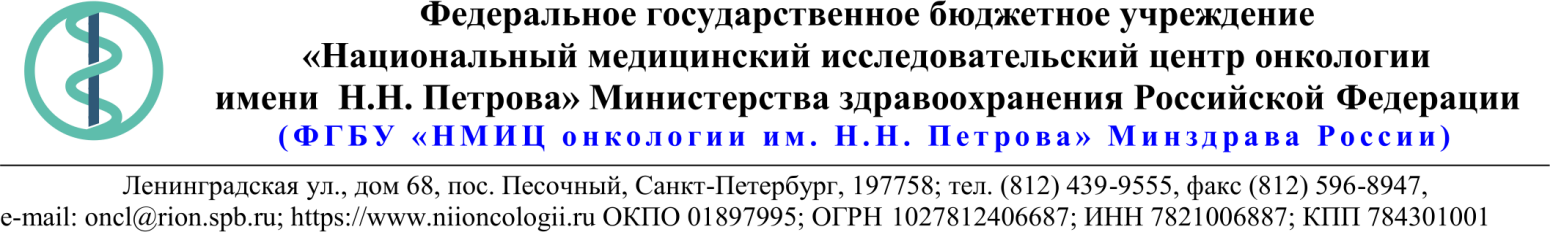 18.Описание объекта закупки*В соответствии с Постановлением Правительства РФ от 8 февраля 2017 г. № 145 “Об утверждении Правил формирования и ведения в единой информационной системе в сфере закупок каталога товаров, работ, услуг для обеспечения государственных и муниципальных нужд и Правил использования указанного каталога”, Заказчик вправе указать в плане закупок, плане-графике закупок, формах обоснования закупок, извещении об осуществлении закупки, приглашении и документации о закупке иную и (или) дополнительную информацию, а также дополнительные и (или) иные потребительские свойства, в том числе функциональные, технические, качественные, эксплуатационные характеристики товара, работы, услуги в соответствии с положениями статьи 33 Федерального закона, которые не предусмотрены в позиции каталога и требуются Заказчику в соответствии с особенностями проводимых исследований20.03.2020 № 05-07/314Ссылка на данный номер обязательна!Запрос о предоставлении ценовой информациидля нужд ФГБУ «НМИЦ онкологии им. Н.Н. Петрова» Минздрава РоссииСтруктура цены (расходы, включенные в цену товара/работы/услуги) должна включать в себя:1)	стоимость товара/работы/услуги; 2)	стоимость упаковки товара;3)	стоимость транспортировки товара от склада поставщика до склада покупателя, включающая в себя все сопутствующие расходы, а также погрузочно-разгрузочные работы;4)	расходы поставщика на уплату таможенных сборов, налоговых и иных обязательных платежей, обязанность по внесению которых установлена российским законодательством;5)  все иные прямые и косвенные накладные расходы поставщика/подрядчика/исполнителя, связанные с поставкой товара/выполнением работ/оказанием услуг и необходимые для надлежащего выполнения обязательств.Сведения о товаре/работе/услуге: содержатся в Приложении.Просим всех заинтересованных лиц представить свои коммерческие предложения (далее – КП) о цене поставки товара/выполнения работы/оказания услуги с использованием прилагаемой формы описания товара/работы/услуги и направить их в форме электронного документа, подписанного квалифицированной электронной цифровой подписью (электронная цифровая подпись должна быть открепленной, в формате “sig”) по следующему адресу: 4399541@niioncologii.ru.Информируем, что направленные предложения не будут рассматриваться в качестве заявки на участие в закупке и не дают в дальнейшем каких-либо преимуществ для лиц, подавших указанные предложения.Настоящий запрос не является извещением о проведении закупки, офертой или публичной офертой и не влечет возникновения каких-либо обязательств заказчика.Из ответа на запрос должны однозначно определяться цена единицы товара/работы/услуги и общая цена контракта на условиях, указанных в запросе, срок действия предлагаемой цены.КП оформляется на официальном бланке (при наличии), должно содержать реквизиты организации (официальное наименование, ИНН, КПП - обязательно), и должно содержать ссылку на дату и номер запроса о предоставлении ценовой информации. КП должно быть подписано руководителем или иным уполномоченным лицом и заверено печатью (при наличии).КП должно содержать актуальные на момент запроса цены товара (работ, услуг), технические характеристики и прочие данные, в том числе условия поставки и оплаты, полностью соответствующие указанным в запросе о предоставлении ценовой информации;1.Наименование ЗаказчикаФГБУ "НМИЦ онкологии им. Н.Н. Петрова" Минздрава России2.Наименование объекта закупкиПоставка реагентов, реактивов и расходных материалов для патологоанатомического отделения с прозектурой3.Коды ОКПД2 / КТРУ21.204.Место исполнения обязательств (адрес поставки, оказания услуг, выполнения работ)197758, Россия, г. Санкт- Петербург, п. Песочный, ул. Ленинградская, дом 685.АвансированиеНе предусмотрено6.Срок окончания действия договора (контракта)31.08.20207.Установление сроков исполнения обязательств контрагентомУстановление сроков исполнения обязательств контрагентом7.1Срок начала исполнения обязательств контрагентом:С момента подписания Контракта7.2Срок окончания исполнения обязательств контрагентом31.07.20207.3Периодичность выполнения работ, оказания услуг либо количество партий поставляемого товаров: (обязательства контрагента)В течение 10 (десяти) календарных дней после поступления письменной заявки от Покупателя. Последняя дата подачи заявки на поставку 21.07.2020. Максимальное количество партий 10 (десять).8.ОплатаВ течение 30 (тридцати) календарных дней с момента подписания Покупателем универсального передаточного документа (УПД).
При осуществлении закупки с ограничением участия только для субъектов малого предпринимательства (СМП) - в течение 15 (пятнадцати) рабочих дней.9.Документы, которые должны быть представлены поставщиком (подрядчиком, исполнителем) вместе с товаром (результатом выполненной работы, оказанной услуги)Регистрационные удостоверения на медицинские изделия10.Специальное право, которое должно быть у участника закупки и (или) поставщика (подрядчика, исполнителя) (наличие лицензии, членство в саморегулируемой организации и т.п.)нет11.Дополнительные требования к участникам закупки (при наличии таких требований) и обоснование этих требованийнет12.Срок действия гарантии качества товара (работы, услуги) после приемки ЗаказчикомОстаточный срок годности на момент поставки не менее 70%13.Размер обеспечения гарантийных обязательств (до 10% НМЦК)нет14.Предоставляемые участникам закупки преимущества в соответствии со статьями 28 и 29 Закона № 44-ФЗнет15.Запреты, ограничения допуска, условия допуска (преференции) иностранных товаровПриказ Минфина №126н16.Страна происхождения (указывается участником в заявке, коммерческом предложении)Указаны в пункте 1817.Количество и единица измерения объекта закупкиУказаны в пункте 18№Наименование товараТехнические характеристики товараЕд. изм.Кол-воОКПД2/КТРУСтрана происхожденияЦена за ед.с НДС (руб)Сумма с НДС (руб)1p16 антиген ИВД, набор, иммуногистохимическая реакция с ферментной меткойНабор реагентов и других связанных с ними материалов, предназначенный для качественного и/или количественного определения антигена p16 (p16 antigen) в клиническом образце методом ферментного иммуногистохимического окрашивания.
Предназначены для проведения in vitro диагностики методом иммуногистохимического анализа на парафиновых срезах фиксированного в формалине материала (в соответствии с приказом Минздрава России от 24.03.2016 N 179н (ред. от 25.03.2019) "О Правилах проведения патолого-анатомических исследований" (Зарегистрировано в Минюсте России 14.04.2016 N 41799), с дополнением от 25.03.2019 года.  Пункт 17.1.) при помощи автоматического устройства Ventana BenchMark, установленного у Заказчика. 
Формат упаковки должен быть диспенсер на 25 мл для выполнения не менее чем 250 исследований. Объем обусловлен потребностью Заказчика для  обеспечения бесперебойной работы оборудования, используемого Заказчиком.набор321.20.23.110-000007222Десмин белок ИВД, антителаОдно или множество антител, способных связываться со специфическими антигенными детерминантами, предназначенных для использования при качественном и/или количественном определении определения белка десмина (desmin protein) в клиническом образце.
Количество выполняемых тестов
 ≥ 30  Штука 
Назначение
Для автоматической и ручной постановки 
Антитела должны иметь клон D33 для выполнения анализа согласно методике, используемой лабораторией.
Антитела должны быть готовые к применению для сокращения времени анализа.набор121.20.23.110-000069673 Антитела моноклональные мышиные к человеческим BCL2 Онкопротеин, клон 124Антитела мышиные, моноклональные к bcl-2, клон 124, должны быть жидкие, должны быть концентрированные. Должны быть предназначены для ИГХ на парафиновых срезах для in vitro диагностики. В упаковке должно быть не менее 1 мл.упак120.59.52.1994CD15 клеточный маркер ИВД, антитела Одно или множество антител, способных связываться со специфическими антигенными детерминантами, предназначенных для использования при качественном и/или количественном определении клеточного маркера CD15 (CD15 cell marker) в клиническом образце.
Объем реагента:
 ≥ 1  Кубический сантиметр;^миллилитр 
Форма выпуска:
Жидкие концентрированные.
*Антитела мышиные моноклональные к человеческим CD15 должны иметь клон Carb-3, согласно методике проводимого исследования. Отработанный протокол исследований, реализует возможность точного анализа препаратов для проведения исследования и постановки диагноза. 
Должны быть предназначены для ИГХ на парафиновых срезах для in vitro диагностики. В соответствии с приказом Минздрава России от 24.03.2016 N 179н (ред. от 25.03.2019) "О Правилах проведения патолого-анатомических исследований" (Зарегистрировано в Минюсте России 14.04.2016 N 41799), с дополнением от 25.03.2019 года.  Пункт 17.1.упак121.20.23.110-000005625CD30 клеточный маркер ИВД, антитела Одно или множество антител, способных связываться со специфическими антигенными детерминантами, предназначенных для использования при качественном и/или количественном определении клеточного маркера CD30 (CD30 cell marker) в клиническом образце
Объем реагента:
 ≥ 1  Кубический сантиметр;^миллилитр 
Форма выпуска:
Жидкие концентрированные.
*Антитела мышиные, моноклональные к человеческим CD30 должны иметь клон Ber-H2, согласно методике проводимого исследования. Отработанный протокол исследований, реализует возможность точного анализа препаратов для проведения исследования и постановки диагноза. 
Должны быть предназначены для ИГХ на парафиновых срезах для in vitro диагностики. В соответствии с приказом Минздрава России от 24.03.2016 N 179н (ред. от 25.03.2019) "О Правилах проведения патолого-анатомических исследований" (Зарегистрировано в Минюсте России 14.04.2016 N 41799), с дополнением от 25.03.2019 года.  Пункт 17.1.упак121.20.23.110-000005686 Антитела моноклональные мышиные к человеческим Мелан-A, 1 млАнтитела мышиные моноклональные к человеческим Мелан-А, клон А103, должны быть жидкие, должны быть концентрированные. Должны быть предназначены для ИГХ на парафиновых срезах для in vitro диагностики. В упаковке должно быть не менее 1 мл.упак120.59.52.1997 Антитела моноклональные мышиные к человеческой Опухоли Вильмса 1 (WT1) Протеин, клон 6F-H2, 12 мл., IR055Антитела мышиные, моноклональные к человеческому протеину опухоли Вильмса, клон 6F-H2, должны быть жидкие, должны быть готовые к использованию. Должны быть предназначены для ИГХ на парафиновых срезах для in vitro диагностики. В упаковке должно быть не менее 12 мл.упак220.59.52.1998CD30 клеточный маркер ИВД, антитела Одно или множество антител, способных связываться со специфическими антигенными детерминантами, предназначенных для использования при качественном и/или количественном определении клеточного маркера CD30 (CD30 cell marker) в клиническом образце
Объем реагента:
 ≥ 1  Кубический сантиметр;^миллилитр 
Форма выпуска:
Жидкие концентрированные.
*Антитела мышиные, моноклональные к человеческим CD30 должны иметь клон Ber-H2, согласно методике проводимого исследования. Отработанный протокол исследований, реализует возможность точного анализа препаратов для проведения исследования и постановки диагноза. 
Должны быть предназначены для ИГХ на парафиновых срезах для in vitro диагностики. В соответствии с приказом Минздрава России от 24.03.2016 N 179н (ред. от 25.03.2019) "О Правилах проведения патолого-анатомических исследований" (Зарегистрировано в Минюсте России 14.04.2016 N 41799), с дополнением от 25.03.2019 года.  Пункт 17.1.упак121.20.23.110-000005689Андроген рецептор ИВД, антитела Одно или множество антител, способных связываться со специфическими антигенными детерминантами, предназначенных для использования при качественном и/или количественном определении рецепторов андрогена (androgen receptors) в клиническом образце.
Количество выполняемых тестов: 
 ≥ 30  Штука 
Назначение:
 Для автоматической и ручной постановки.
*Антитела мышиные моноклональные к человеческим Андроген рецептор должны иметь клон AR441, согласно методике проводимого исследования. Отработанный протокол исследований, реализует возможность точного анализа препаратов для проведения исследования и постановки диагноза. 
Должны быть предназначены для ИГХ на парафиновых срезах для in vitro диагностики (в соответствии с приказом Минздрава России от 24.03.2016 N 179н (ред. от 25.03.2019) "О Правилах проведения патолого-анатомических исследований" (Зарегистрировано в Минюсте России 14.04.2016 N 41799), с дополнением от 25.03.2019 года.  Пункт 17.1. )
Фасовка должна быть не менее чем 1 мл. Объем обусловлен потребностью заказчика для  обеспечения бесперебойной работы оборудования, используемого Заказчиком. 
Антитела должны быть жидкие концентрированные для обеспечения проведения большого объема исследований за счет концентрации.набор121.20.23.110-0000929210 Антитела моноклональные мышиные к человеческому р53 Протеин, клон DO-7, Антитела мышиные моноклональные к р53, должны быть жидкие, должны быть концентрированные. Клон должен быть DO-7. Должны быть предназначены для ИГХ на парафиновых срезах, для in vitro диагностики. В упаковке должно быть не менее 1 млшт120.59.52.19911 Антитела моноклональные мышиные к человеческому СD20су, клон L26Антитела мышиные, моноклональные к человеческим CD20cy, клон L26, должны быть жидкие, должны быть концентрированные. Должны быть предназначены для ИГХ на парафиновых срезах для in vitro диагностики. В упаковке должно быть не менее 1 мл.упак120.59.52.19912 Антитела мышиные моноклональные к цитокератину 5/6 клон D5/16 B4Антитела мышиные моноклональные к человеческим цитокератин 5/6, клон D5/16 B4, должны быть жидкие, должны быть концентрированные. Должны быть предназначены для ИГХ на парафиновых срезах для in vitro диагностики. В упаковке должно быть не менее 1 мл.упак120.59.52.19913Тирозиназа ИВД, антитела Один или множество иммуноглобулинов, способных связываться со специфическими антигенными детерминантами, предназначенные для использования при качественном и/или количественном определении тирозиназы (tyrosinase), также известной как DOPA-оксидаза (DOPA oxidase) в клиническом образце.
Количество выполняемых тестов:
 ≥ 10  Штука 
Назначение:
 Для автоматической и ручной постановки. 
*Должны быть предназначены для ИГХ на парафиновых срезах для in vitro диагностики (в соответствии с приказом Минздрава России от 24.03.2016 N 179н (ред. от 25.03.2019) "О Правилах проведения патолого-анатомических исследований" (Зарегистрировано в Минюсте России 14.04.2016 N 41799), с дополнением от 25.03.2019 года.  Пункт 17.1. )
Антитела должны быть жидкие концентрированные для обеспечения проведения большого объема исследований за счет концентрации.набор121.20.23.110-0000823914 Антитела поликлональные кроличьи к человеческим CD117, c-kitАнтитела кроличьи, поликлональные к человеческим CD117, c-kit, должны быть жидкие, должны быть концентрированные. Должны быть предназначены для ИГХ на парафиновых срезах для in vitro диагностики. В упаковке должно быть не менее 0,2 мл.упак120.59.52.19915 Моноклональные мышиные антитела к CD 10  NCL-L-CD10-270Антитела моноклональные мышиные к CD10, должны быть предназначены для иммуногистохимических исследований на парафиновых и замороженных срезах, клон 56C6, должен быть жидкой концентрированной формы, рабочее разведение должно быть в диапазоне не менее 1:100, включая границы диапазона. Фасовка должна быть не менее 1 мл.упак120.59.52.19916CD138 клеточный маркер ИВД, антитела Одно или множество антител, способных связываться со специфическими антигенными детерминантами, предназначенных для использования при качественном и/или количественном определении клеточного маркера CD138 (CD138 cell marker) в клиническом образце
Метод
 Проточная цитометрия 
Объем реагента
 ≥ 1  Кубический сантиметр;^миллилитр 
*Антитела должны быть жидкие концентрированные для обеспечения проведения большого объема исследований за счет концентрации.упак121.20.23.110-0000069017Цитокератин подтип СК8 ИВД, антителаОдно или множество антител, способных связываться со специфическими антигенными детерминантами, предназначенных для использования при качественном и/или количественном определении цитокератина подтипа СК8 (cytokeratin subtype CK8) в клиническом образце.
Количество выполняемых тестов:
 ≥ 100  Штука 
Назначение:
 Для автоматической и ручной постановки 
*Первичные антитела (мышиные моноклональные) должен иметь клон  35betaH11, согласно методике проводимого исследования. Отработанный протокол исследований, реализует возможность точного анализа препаратов для проведения исследования и постановки диагноза. 
Предназначены для проведения in vitro диагностики методом иммуногистохимического анализа на парафиновых срезах фиксированного в формалине материала (в соответствии с приказом Минздрава России от 24.03.2016 N 179н (ред. от 25.03.2019) "О Правилах проведения патолого-анатомических исследований" (Зарегистрировано в Минюсте России 14.04.2016 N 41799), с дополнением от 25.03.2019 года.  Пункт 17.1. ).
Рекомендуемое разведение не менее 1:100 - 1:500. Обеспечение проведения большого объема исследований за счет концентрации и разведения.
Фасовка должна быть не менее чем 1 мл. Объем обусловлен потребностью заказчика для  обеспечения бесперебойной работы оборудования, используемого Заказчиком.
Антитела должны быть жидкие концентрированные для обеспечения проведения большого объема исследований за счет концентрации.набор121.20.23.110-0000917318Лиганд программируемой смерти клеток 1 ИВД, набор, иммуногистохимическая реакция с ферментной меткой Набор реагентов и других связанных с ними материалов, предназначенный для качественного и/или количественного определения лиганда программируемой смерти клеток 1 (programmed death-ligand 1 (PD-L1)) в клиническом образце методом ферментного иммуногистохимического окрашивания. 
В составе набора должны входить:
1.   1 x 34,5 мл  реагент блокирующий пероксидазу (Буферный раствор, содержащий перекись водорода, детергент и 0,015 моль/л азида натрия)
2.   1 x 19,5 мл  антитело моноклональное  КPD-L1 мышиное, клон 22C3
3. 1 x 15 мл  реагент отрицательного контроля (Мышиное моноклональное контрольное антитело IgG в буферном растворе, содержащем стабилизирующий белок и 0,015 моль азида натрия.)
4. 1 x 34,5 мл ЛИНКЕР, антимышиный (Кроличье вторичное антитело против мышиных иммуноглобулинов в буферном растворе, содержащем стабилизирующийбелок и 0,015 моль азида натрия.
5.  1 x 34,5 мл   Реагент для визуализации - пероксидаза хрена (Декстран в сочетании с молекулами пероксидазы и молекулами вторичных козьих антител против кроличьих и мышиных
иммуноглобулинов в буферном растворе, содержащем стабилизирующий белок и антибактериальное средство)
6. 15 x 7,2 мл  ДАБ+ забуференный субстрат
7.  1 x 5 мл ДАБ+ хромоген (3,3'-диаминобензидина тетрагидрохлорид в органическом растворителе)
8. 1 x 34,5 мл Усилитель ДАБ (сульяат меди в воде)
9. 6 x 30 мл   Раствор для демаскировки антигена с низким рН (50х)
10.  Предметные стекла с контрольной клеточной линией PD-L1 IHC22C3 pharmDx – 15шт
Состав набора приведен согласно разработанным стандартным операционным процедурам (СОП) Заказчика, в случае предложения товаров с эквивалентными характеристиками (например, фасовкой, объемом) разработка и апробация СОП осуществляется за счет поставщика. 
Набор должен подходить для применения с Автостейнером Линк 48, имеющимся у Заказчика.набор121.20.23.110-0001028019 Разбавитель антител Разбавитель первичных антител должен быть предназначен для ИГХ на парафиновых срезах для in vitro диагностики, в упаковке должно быть не менее 250мл, разбавитель должен быть готовый к использованию.шт1020.59.52.19920 Раствор для восстановления антигена Дако, цитратный pH 6 (x 10) Раствор должен быть предназначен для восстановления антигена, цитратный, уровень pH должен быть 6,0 (+-0,1), включая границы диапазона , в упаковке должно быть не менее 500 мл,  должен быть концентрированный не менее чем в 10 Х, должен быть предназначен для высокотемпературной демаскировки антигенов.упак1220.59.52.19921Гибридизация нуклеиновых кислот ИВД, наборНабор реагентов и других связанных с ними материалов, предназначенный для использования при общем определении коньюгированных ДНК зондов, гибридизованных с соответствующими мишенями нуклеотидной последовательности в образцах клеток или тканей, приготовленных из клинического образца.
Количество выполняемых тестов
 ≥ 10  Штука 
Метод:
 Флуоресцентная FISH и хромогенная CISH гибридизация in situ 
Назначение:
 Для ручной постановки анализа.
*Реагент должен быть для определения перестройки MDM2 на хромосоме 12, что соответствует требованиям Заказчика о реализации цели исследования интересующих участков.
Окрашиваемые регионы - зонды комплементарные участкам гена MDM2  (12q15 и 12p11.1-q11.1), что соответствует требованиям Заказчика о реализации цели исследования интересующих участков и возможности точного анализа препаратов для проведения исследования и постановки диагноза. 
Набор должен содержать среду для заключения флуоресцентных препаратов с контрастирующим реагентом (концентрация не менее 0,125 мг/мл, объем не менее 150 мкл), согласно отработанному протоколу исследований, реализующего возможность точного анализа препаратов для проведения исследования и постановки диагноза. набор121.20.23.110-0000706822Гибридизация нуклеиновых кислот ИВД, наборНабор реагентов и других связанных с ними материалов, предназначенный для использования при общем определении коньюгированных ДНК зондов, гибридизованных с соответствующими мишенями нуклеотидной последовательности в образцах клеток или тканей, приготовленных из клинического образца.
Количество выполняемых тестов
 ≥ 10  Штука 
Метод:
 Флуоресцентная FISH и хромогенная CISH гибридизация in situ 
Назначение:
 Для ручной постановки анализа.
*Реагент должен быть для определения транслокации N-MYC (MYCN)  и LAF на хромосоме 2, что соответствует требованиям Заказчика о реализации цели исследования интересующих участков.
Окрашиваемые регионы - зонды комплементарные участкам гена N-MYC  ( 2p24.3) и гена LAF (2q11), что соответствует требованиям Заказчика о реализации цели исследования интересующих участков и возможности точного анализа препаратов для проведения исследования и постановки диагноза. 
Набор должен содержать среду для заключения флуоресцентных препаратов с контрастирующим реагентом (концентрация не менее 0,125 мг/мл, объем не менее 150 мкл), согласно отработанному протоколу исследований, реализующего возможность точного анализа препаратов для проведения исследования и постановки диагноза. набор121.20.23.110-0000706823Гибридизация нуклеиновых кислот ИВД, наборНабор реагентов и других связанных с ними материалов, предназначенный для использования при общем определении коньюгированных ДНК зондов, гибридизованных с соответствующими мишенями нуклеотидной последовательности в образцах клеток или тканей, приготовленных из клинического образца.
Количество выполняемых тестов
 ≥ 10  Штука 
Метод:
 Флуоресцентная FISH и хромогенная CISH гибридизация in situ 
Назначение:
 Для ручной постановки анализа.
*Реагент должен быть предназначен для определения перестройки EWS R1, что соответствует требованиям Заказчика о реализации цели исследования интересующих участков.набор121.20.23.110-0000706824 Система детекции ЭнВижн ФЛЕКС ПХ, кроличьи/мышиные, Cистема детекции мышиная/кроличья должна быть предназначена для ИГХ на парафиновых срезах.Должна подходить для использования в автоматической системе окраски Линк, имеющейся у Заказчика. В состав системы должны входить: не менее 3х40 мл реагента, блокирующего пероксидазу, готового к использованию (Фосфатный буфер, содержащий перикись водорода, не более 15 мМол/л азид натрия и детергент); не менее 3х40 мл полимера Меченый полимер (молекула декстрана, меченая пероксидазой) с козьими анти-кроличьими и анти-мышиными иммуноглобулинами в буфере, содержащем белок-стабилизатор и антимикробный агент. Готовый к использованию не менее 3 х 3 мл  3,3’- диаминобензидин тетрагидрохлорид, раствор; не менее 12 x 20 мл   Раствор забуференного субстрата, содержащий перекись водорода и консервант. ТРИС/ЭДТА буфер, pH 9  9 x 30 мл, концентрат х50. Раствор Трис-буфера, содержащий Твин 20, рН 7,6 (±0,1) 4 x 1 л, концентрат х20. Не менее 3х40мл -мышиный линкер готовый к использованию (Забуференный раствор, содержащий белки-стабилизаторы и антимикробные агенты)шт1020.59.52.199